Step 1 AnswersChapter 1 Number1.1 Using place value to make approximations1 a 60	b 70	c 90	d 20	e 70	f 10	g 30	h 30	i 30	j 80	k 70	l 30 2 a 700	b 600	c 200	d 800	e 900	f 200	g 100	h 200	i 600	j 300	k 700	l 4003 a 3000	b 1000	c 8000	d 9000	e 6000	f 7000	g 9000	h 6000	i 7000	j 3000	k 5000l 10004 To the nearest £10: 180, 720, 530, 890, 220, 670. To the nearest £100: 200, 700, 500, 900, 200, 700.1.2 The connection between division and multiplication1 8, 72 12, 63 75 ÷ 5 = 15 and 75 ÷ 15 = 54 7, 13, 16, 75 50, 20, 10, 25, 2, 51.3 Add and subtract two-digit numbers1 a 68	b 92	c 94	d 130	e 81	f 88	g 113	h 121	i 1172 a 26	b 22	c 30	d 22	e 13	f 24	g 31	h 55	i 753 a 104	b 36	c 89	d 43	e 85	f 7	g 88	h 461.4 Addition and subtraction using written methods1 a 249	b 473	c 739	d 331	e 574	f 921	g 408	h 542	i 9812 a 144	b 531	c 684	d 117	e 213	f 125	g 651	h 357	i 1461.5 Multiplication and division1 a 74	b 95	c 69	d 186		e 296	f 275		g 232		h 256i 4322 a 24	b 15 r 1	c 15	d 12 r 3	e 18	f 12 r 2		g 23 r 3	h 15i 43 r 11.6 Using known addition and subtraction facts1 a 19	b 27	c 19	d 74	e 85	f 69	g 229	h 364	i 2702 a 12	b 12	c 4	d 60	e 43	f 32	g 52	h 76	i 743 a 31	b 41	c 20	d 30	e 24	f 444 a 11	b 9	c 24	d 27	e 14	f 455 a 40 and 60		b 60 and 140 or 40 and 160		c 120 and 160 or 50 and 90	d 70 and 160 or 50 and 1401.7 Whole number problems1 a 7 r 1	b 6 r 1	c 7 r 1	d 6 r 22 5 with 3 left over3 404 85 a £103	b £43			c 9	d £35506 a 180	b 7 with 1 left over	c 177 218 71.8 Place value1 a 27 		b 34		c 152		d 308		e 740		f 12032 a thirty-five	b one hundred and seventy-nine		c two hundred and fourd nine hundred and ninety	e one thousand six hundred and seventy-eight3 a 1		b 0		c 74 a £2500	b £1199	c £20995 Car b1.9 Negative numbers1 a –3, –2, 0, 2, 3, 7	b –7, –5, 2, 4, 6	c –5, –3, 0, 4, 6, 9	d –3, –2, –1, 4, 6, 92 a 9°C		b –2°C			c 2°C			d 4°Ce 0°C		f 5°C			g –10°C		h 9°C3 25, 20, 10, 0, –5, –10, –20, –254 a –9, –6, –2, 3, 7	b –10, –8, –6, –4, –1, 0, 6, 7			c –18, –14, –6, 0, 8, 16d –90, –60, –50, –10, 40, 701.10 Recognising fractions1 a 	b 	c 	d 	e 	f 	g 	h 	i    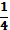 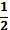 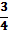 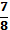 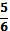 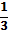 2 a 2 coloured 	b 6 coloured 		c 2 coloured 	d 6 coloured	e 6 colouredf 3 coloured 3 a Colour 2 parts	b Colour 1 part	c Colour 3 parts		d Colour 3 partse Colour 4 parts 4 a Colour 1 part	b Colour 2 parts	c Colour 3 parts5 a Colour 1 part	b Colour 2 parts	c Colour 3 parts6 a Colour 1 part	b Colour 2 parts	c Colour 3 parts1.11 Using decimals in context1 a and b £7.02, £7.20 – largest, £6.67 – smallest, £6.94    2 a £2.50	b £4.08	c £12.87		d £40.003 a 700p	b 1250p	c 80p			d 5p4 a 2.3 cm	b 5.1 cm	c 6 cm or 6.0 cm	d 0.8 cm5 a 62 mm	b 125 mm	c 250 mm		d 2 mm6 0.3, 0.4, 0.5, 0.6, 0.7, 0.8, 0.97 b 5.6, 5.7, 5.8, 5.9, 6.0, 6.1, 6.2, 6.3, 6.4	c 3.3, 3.4, 3.5, 3.6, 3.7, 3.8, 3.9, 4.0, 4.1d 29.7, 29.8, 29.9, 30.0, 30.1, 30.2, 30.3, 30.4, 30.58 0.03, 0.04, 0.05, 0.06, 0.07, 0.08, 0.099 b 5.51, 5.52, 5.53, 5.54, 5.55, 5.56, 5.57, 5.58, 5.59c 31.41, 31.42, 31.43, 31.44, 31.45, 31.46, 31.47, 31.48, 31.49Chapter 2 Algebra 2.1 Sequences of numbers1 a 30, 32	b 27, 32	c 18, 15	d 55, 45	e 16, 322 a 11, 13	b 50, 52	c 50, 55	d 25, 31	e 28, 25f 26, 20	g 54, 65	h 104, 1003 a 20 and 36		b 32, 37 and 57	c 90, 84 and 75	d 38, 34, 30 and 142.2 The equals sign1 a 9 = 3 + 6		b 12 + 2 = 14		c 6 + 1 = 7		d 11 = 3 + 82 a 9 – 3 = 6		b 12 = 14 – 2		c 6 = 7 – 1		d 11 – 3 = 83 a 12 + 3 = 18 – 3	b 3 + 8 – 5 = 6		c 10 = 6 + 8 – 4 4 a 3 + 5 = 2 × 4	b 3 × 5 = 8 + 7		c 6 + 3 = 3 × 35 a 24 = 4 × 6		b 24 ÷ 4 = 6		c 19 = 12 + 7		d 19 – 12 = 7 6 a 12 = 3 + 4 + 5	b 4 × 3 = 2 × 6		c 5 – 4 = 8 – 7		d 2 × 5 = 6 + 4	e 5 + 1 = 12 ÷ 2	f 50 – 8 = 25 + 17Chapter 3 Geometry and measures3.1 Classify 2D and 3D shapes1 These are possible answers. There are others.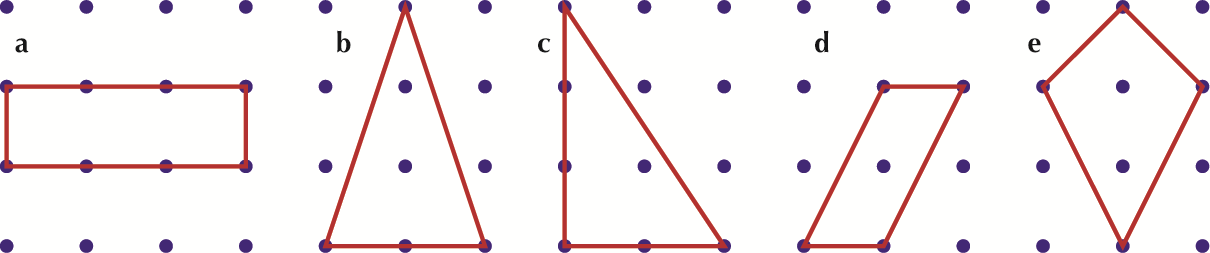 2 a, b and e have a line of symmetry; d does not; c may, depending on the drawing.3 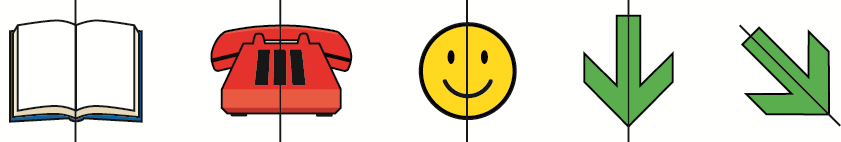 4 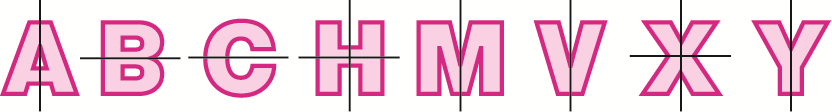 5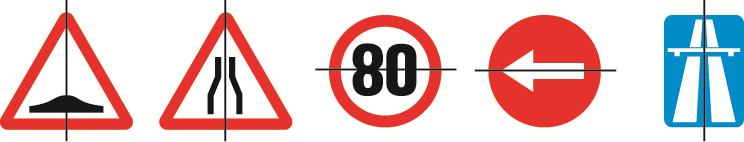 6 a Cube	b Cuboid	c Pyramid	d Tetrahedron7 a 6 faces, 8 vertices, 12 edges		b 5 faces, 5 vertices, 8 edgesc 4 faces, 4 vertices, 6 edges3.2 Nets of 3D shapes1 Net c2  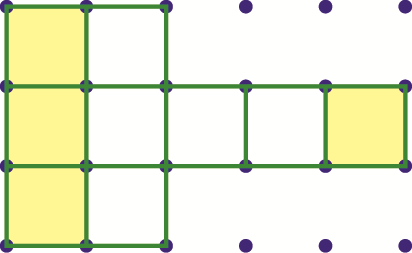 Add one of the four shaded faces.3 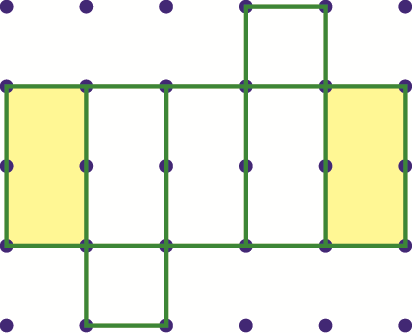 Add either of the shaded rectangles.4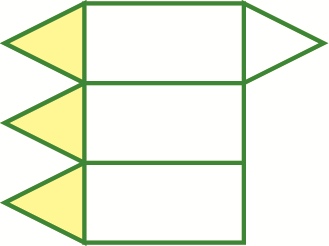 Add one of the three shaded triangles.5 a Pyramid	b Isosceles6 B3.3 Working with 2D shapes1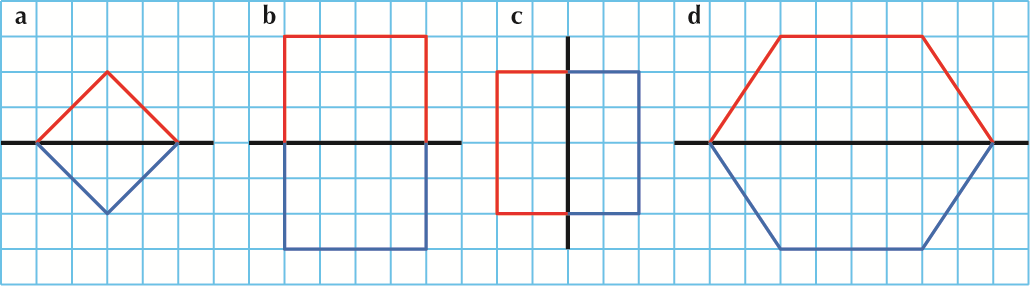 2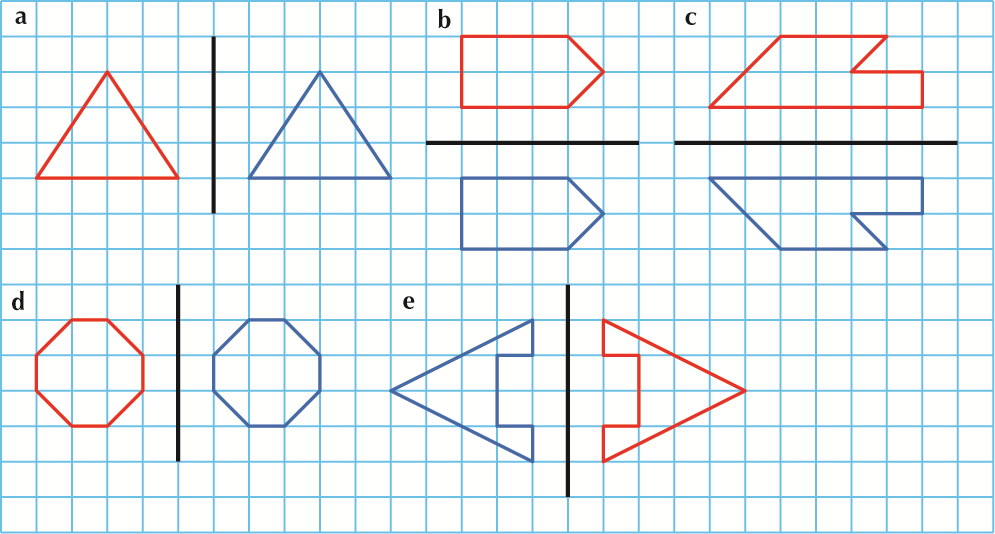 3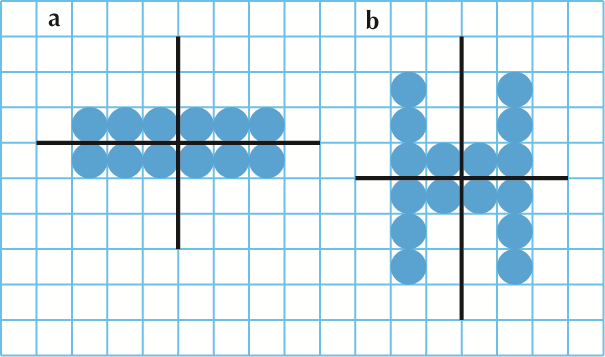 3.4 Position and movement1 a 3 right 	b 2 up 		c 3 left 2 a and b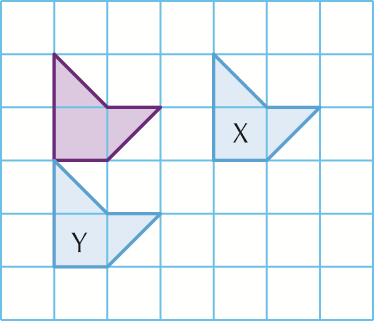 c 3 left 	d 2 up3 a and b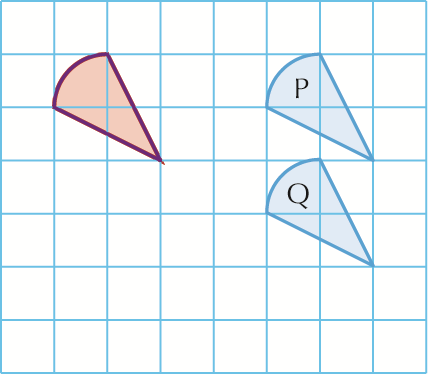 c 4 left and 2 up3.5 Measuring1 a kg	b mm	c litres		d km		e g		f m2 a mm	b m	c kg		d g 3 a 70	b 40	c 1104 a 7	b 4	c 115 a 200	b 20006 27 a True	b True8 a False	b True9 50003.6 Time1 a 10.30	b 5.15		c 2.452 b 21:45	c 22:35	d 09:30	e 23:52	f 14:563 a 7 pm	b 2.54 pm	c 4.45 pm	d 3.25 pm	e 9.45 am	f 1.56 pm45 60, 120, 180, 240, 300, 360Chapter 4 Statistics4.1 Gathering information	1 6, 10, 4, 3, 12 28, 13, 7, 15, 113 a Soap operas	b 28 4 a News		b 75 116 137 174.2 Statistical diagrams1 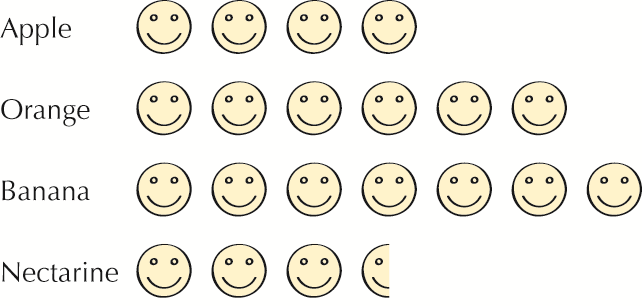 2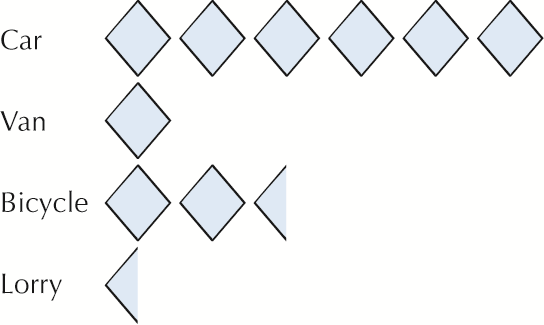 3 a 8, 7, 11, 2, 1b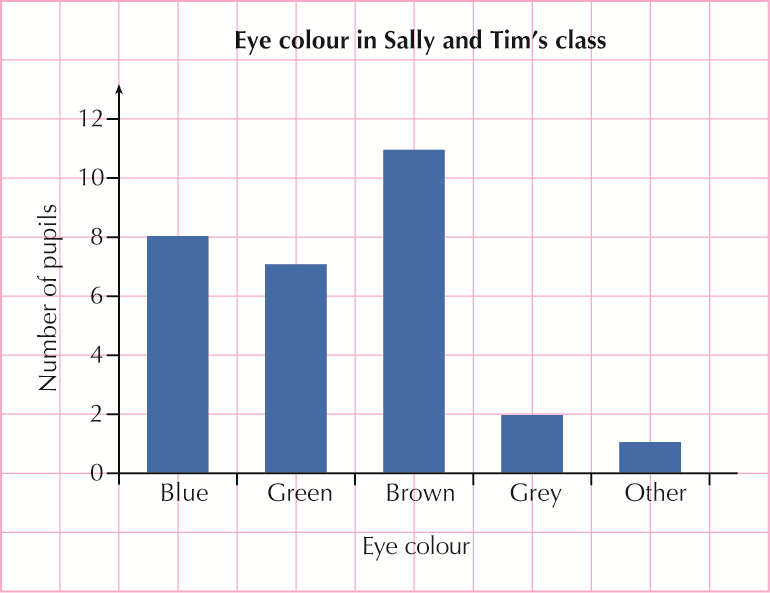 4 a and b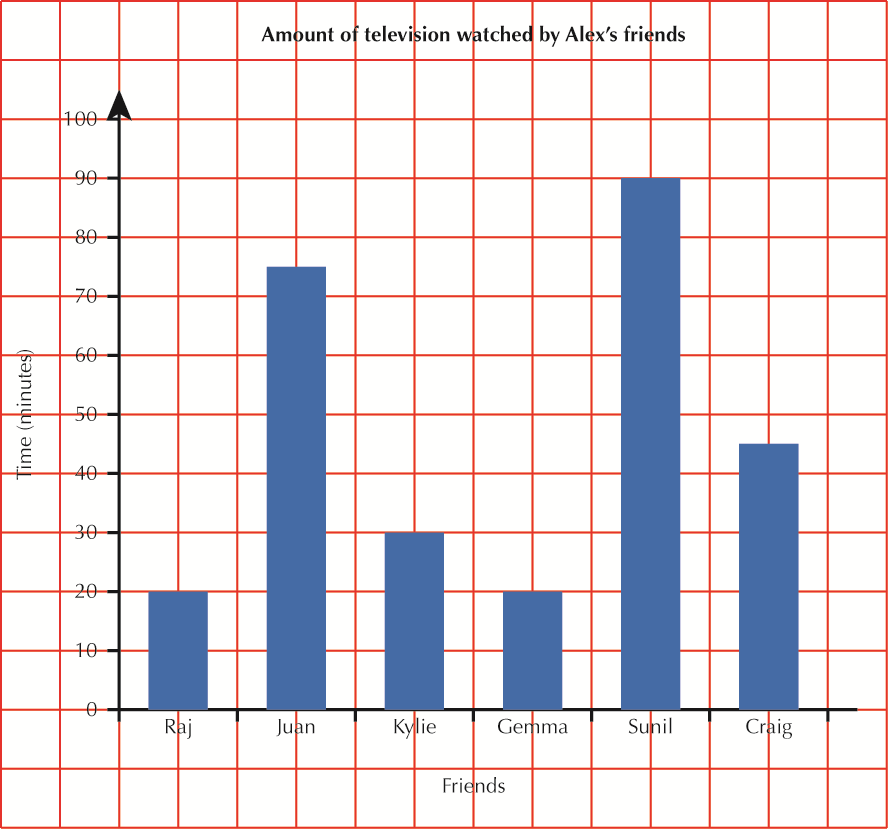 c Sunil		d Raj and Gemma4.3 Sorting and classifying information	1 a and b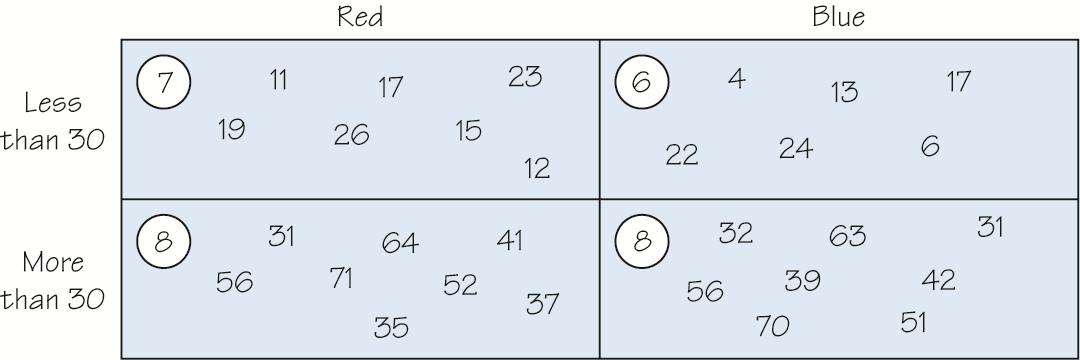 c 16		d 6	e 152 a and b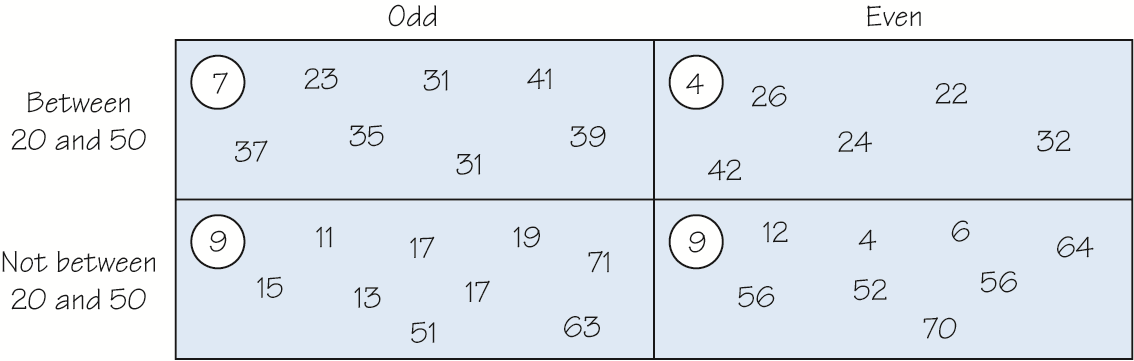 c 16		d 12	e 5	f 93 a 9	b 8	c 7	d 194.4 Interpreting information1 a 8		b 	c 7		d 472 a 150	b 208		c 398		d , 		e , f , 3 a 5		b Redbay	c 5		d 244 a 0908	b 0838		c 0931		d 0947		e 7		f 395 a 40		b 8		c 8		d 9		e Sport		f ReadingTime12-hour clock24-hour clockHalf past 6 in the morning6.30 am06:302 in the afternoon2 pm14:00Half past 8 in the evening8.30 pm20:3010 o’clock in the evening10 pm22:00Quarter past 7 in the morning7.15 am07:152 in the morning2.00 am02:00Half past 11 at night11.30 pm23:30Half past midnight12.30 am00:30Quarter to 4 in the afternoon3.45 pm15:4510 to 3 in the morning2.50 am02:50